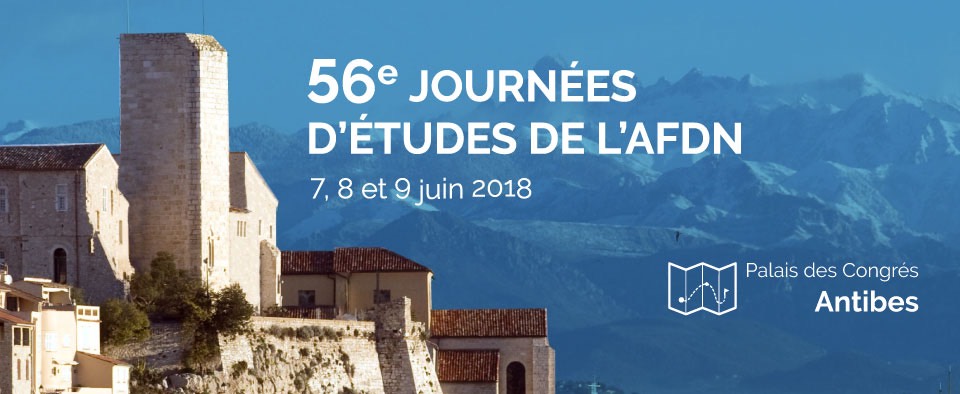 Autour des conférences plénières : Des ateliers professionnels (accessibles sans inscription)Des communications affichées (hall d’exposition)Des symposiums (accessibles sur inscription)PRE-PROGRAMMEJeudi 7 juin 20189h00-9h30	Ouverture des journées Matinée 	Quel goût pour l’alimentation du 3ème millénaire !    9h30-10h30	Evolution de goût à travers le temps : hier, aujourd’hui et demain ?                             Intervenants en attente de confirmationQue se cache-t-il derrière les arômes ?Intervenants en attente de confirmation10h30-11h	Pause - Visite des stands et des posters	11h-12h10	L’utilisation des arômes dans l’agroalimentaire                              Valérie Bradeloup diététicienne nutritionniste, Antibes                            La place des arômes dans la thérapeutique                              Anne Diaz Ruzafa, psychologue-diététicienne nutritionniste, hôpital Lenval, CHU Nice                                  Dr Dor Nedonsel, pédopsychiatre,  hôpital Lenval, CHU NiceEtude multicentrique : Cancérologie et modification du goûtBrigitte Poirée, diététicienne nutritionniste, Centre de lutte contre le cancer, Caen12h10 -14h20	Pause - Visite des stands et des posters Après-midi	Le diabète...hier, aujourd'hui et demain ?14h20 - 15h30 	Point sur le diabète en 2018 : des recommandations aux innovations…                            Pr Hélène Hanaire, diabétologue, CHU Toulouse, présidente de la Société francophone du DiabèteUn diabète ou des diabètes ?   Dr Anne Gaëlle Decoux-Poullot, Endocrinologue, CHU Nice   15h30 -16h00	Pause - Visite des stands et des posters16h00-17h15	Les glucides et le "poids" de l'histoireCaroline Martineau, cadre de santé diététicienne, CHU Toulouse Cas cliniques « ETP et comportement alimentaire : Diabète de type 2 et perte de poids »Mathilde Bouvillon et Annie Vannier, diététiciennes nutritionnistes, Hôtel Dieu, Le Creusot« Diabète gestationnel »Justine Grégoire, diététicienne nutritionniste, CHU Nice17h45–19h15	Assemblée générale de l’AFDNVendredi 8 juin 2018Matinée	Virage ambulatoire, le diététicien acteur dans le nouveau système de santé ! 8h30 -10h30	Un constat : le système de santé repensé !                             Véronique Séry, directrice de soins, CHU StrasbourgLe Fast-Track, réhabilitation améliorée après chirurgie Dr Ostermann, membre de GRACE (Groupe francophone de Réhabilitation Améliorée après Chirurgie), GenèveDiététicienne nutritionniste en attente de confirmationQuelle place pour le diététicien nutritionniste, demain ?	Dr Estelle POUX, médecin PAERPA et Florence FOUCAULT, diététicienne nutritionniste, ParisAlternative française, des actions innovantes : Programme « Retrouve ton cap » CNAM/ AFDNIntervenant en attente de confirmationRéseau ville hôpital : le projet en Alsace      Delphine Franck, diététicienne nutritionniste, Strasbourg10h30-11h	Pause - Visite des stands et des posters11h-11h30	Quelles orientations, quelles formations, quelles compétences, quels réseaux ?Intervenant en attente de confirmation11h30-12h	Actualités AFDNPrésentation des Journées d’études 2019 à Dijon12h-14h	Pause - Visite des stands et des postersAprès-midi 	Les nouveaux courants alimentaires : de l’anxiété collective, au comportement individuel   14h-15h30	Psychosociologie, l’origine des nouveaux courants alimentaires, historique des peursCamille Adamiec, sociologue spécialiste de l’orthorexie, Sciences sociales, Université de StrasbourgPlace des médias et des réseaux sociaux dans le développement de ces courantsSabrina Debusquat, journaliste santé, Paris                            Végétalisme, Végan… : motivation, conséquences de ces comportements alimentaires sur les enfants                            Charlotte Nicolas et Céline Lefebvre, diététiciennes nutritionnistes, CH Epicura, Belgique15h30-16h	Pause - Visite des stands et des posters16h-17h30	Quels risques de carences induites par ces modes alimentaires chez l’adulte ?                                    Pr S Jean-Louis Schlienger   Strasbourg Place du marketing lié à ces nouveaux courantsIntervenant en attente de confirmation17h15		Prix « Communication affichée » et prix « Anne - Marie Dartois »19 h 	Soirée AFDNSamedi 9 juin 20188h30 – 10h00	Actualités nutritionnelles10h00-10H20	Pause - Visite des stands et des posters10h20-12h15	Actualités professionnelles12h15		Fin de séance